台灣攝影學會主辦哈爾觀雪鶴、大慶雪地溫泉霧淞、中國雪鄉雙峰林場、吉林霧淞九天攝影創作 主旨：山高林密天最藍，雪白雪大雪最粘。雲雨雲雪常相伴，狗不咬人土豆甜，完美的 組合，帶給您更多意外的收穫。出發日期：2017年01月07日（星期六）費發日 用：刷卡NT$ 47,800元、現金：NT$ 46,600元。費用包含：所有交通、食、宿（2人一間標準房）、全程履約保險萬500元+ 20萬元醫療險當地司機、導遊小費及門票。費用不包含：護照新辦及台胞新辦及機場接送費用。報名方式:訂金NT$ 10,000元。報名方    (因有些景區酒店少、報名付訂金後、如取消參加、訂金無法退還。報名專線：創作旅遊委員會  主  委 陳立人   手機： 0935-315-999報名專線：國際旅遊委員          副主委 黃茂昌   手機： 0933-801-993        主     辦：台灣攝影學會       理 事 長：徐添福       副理事長：力義雄、簡慶南、屠嘉齡         主要拍攝景點          ＊ 中國四大自然奇觀之一「吉林霧凇冰雪」。          ＊“中國雪鄉”雙峰林場，白雪皚皚、景色秀麗。這裏雪期長、降雪頻繁，積雪期長達7個月，             從每年的10月至次年4月積雪連綿，年平均積雪厚度達。          ＊ 齊齊哈爾【“雪地觀鶴”】被譽為”丹頂鶴”的故鄉和觀鳥旅遊勝地。          ＊ 大慶【不凍湖霧凇景觀天天見】北方“不凍湖”美譽的—新華湖，可以觀賞到新華湖的霧凇。東北攝影簡要：◆【雙峰林場國家公園】-中國雪鄉，【雪鄉】一個與世無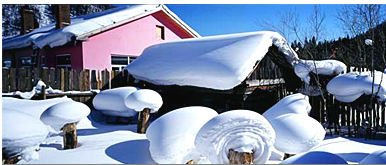 爭的世外桃源，由群山環抱，成為一個如漏斗般的盆地，由於剛好位處於貝加爾胡冷空氣與日本海暖空氣交會之處，所以下雪量特別之大，每年從 10月至4月更是他最美麗適合旅遊的季節，雪鄉的有多白從所拍的相片曝光過度(過亮)，就可證明。抵達雪鄉後，您可於大街上逛逛、亦可看到馬拉扒犁、雪蘑菇、影視拍片場景、以及隨處可見的奶油蛋糕景緻等等，或者自行駐足於雪鄉任何地方，感受靄靄白雪所帶給你的美麗童話。更特別的是所安排的住宿更是具有特色的◆【農家火炕】，讓您親身體驗東北民俗風情。◆“霧凇”（視天氣而定）吉林霧淞以其《冬季裡的春天》班\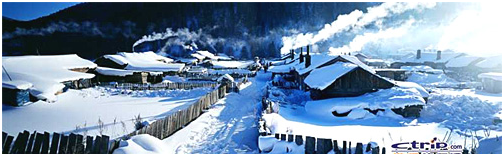 詩情畫意的美，同桂林山水、雲南石林、長江三峽一起被譽為中國四大自然奇觀。北國江城千里封冰，垂柳蒼松凝露掛雪，戴玉披銀，晶瑩剔透，仰望松樹枝頭，宛如玉菊怒放，雪蓮盛開，「忽如一夜春風來，千樹萬樹梨花開」。霧淞通稱「樹掛」。清晨，松花江上的露露霧氣向上升騰，遇冷凝結成冰晶，裹在岸邊的樹枝上，形成「霧氣」，它是在吉林市獨特的地理環境和氣候條件珠自然形成的。◆ 不凍湖霧凇景觀天天見     新華湖被稱為“北方不凍湖”，來新華湖旅遊除觀賞霧凇之外，還可以觀賞霧海、觀鳥，看“海市蜃樓”。度假區正在利用不凍湖資源從“水、霧、冰、雪、凇”五個層面進行謀劃，其冬季旅遊資源及產品開發潛力非常可觀。據悉，隨著即將建成的“北國之春溫泉城”和大慶第二屆雪地溫泉文化節的開幕，“到哈爾濱賞冰、去亞布力滑雪、來大慶泡溫泉”的黑龍江冰雪旅遊品牌將被注入新的活力。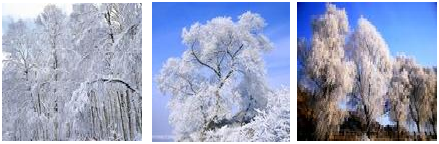 ghh序  日 日 期行           程入住飯店0101 / 07（六）台北 / 長春（直航）- 吉林（霧淞島） 航班暫定：CZ 3052 時間：12:20 ~ 15:40今日集合於桃園國際機場，搭乘豪華客機直飛東北吉林省會－長春、抵達後，享用晚餐、餐後、接往酒店休息。霧淞島度假村或高級民宿(有盥洗設備)0201 / 08（日）長春 - (約550km /5.5H)雙峰林場（中國雪鄉）拍攝主題：長春：霧淞島雪景、吉林十里長堤霧淞、五家哨雪景）雪鄉：雙峰林場滑雪場、雙峰林場炊煙及清晨雪景、積雪木屋、大紅燈籠、籬笆牆等攝影創作雪鄉雪韵閣酒店準四星0301 / 09（一）雙峰林場（中國雪鄉）拍攝主題：雙峰林場滑雪場、雙峰林場炊煙及清晨雪景、積雪木屋、大紅燈籠、籬笆牆等攝影創作（全天自由攝影創作）雪鄉雪韵閣酒店準四星0401 / 10（二）雙峰林場 - (約300km /4H) 牡丹江拍攝主題：清晨雪景、積雪木屋、大紅燈籠、籬笆途中前往：完達山深處（拍攝：中國雪穀、雪掛奇景）夏威夷大酒店(五星)0501 / 11（三）牡丹江 - (約80km /1.5H) 海林市橫道河子鎮 - (約280km /3H) 哈爾濱拍攝主題：東北虎養殖基地、俄羅斯風情小鎮、街景自由拍攝凱萊花園大酒店(五星)0601 / 12（四）哈爾濱 - (約300km / 4H) 齊齊哈爾（雪地觀鶴、丹頂鶴的故鄉）拍攝主題：紮龍自然保護區（丹頂鶴的故鄉和觀鳥攝影勝地）金之緣酒店準四星0701 / 13（五）齊齊哈爾 - (約160km / 2H) 大慶（不凍湖霧凇景觀）拍攝主題：紮龍自然保護區（丹頂鶴的故鄉和觀鳥攝影勝地）北方『不凍湖』新華湖（霧淞奇景）大慶石油賓館準四星0801 / 14（六）大慶（不凍湖霧凇景觀）(約180km / 2.5H) 哈爾濱拍攝主題：北方『不凍湖』新華湖（霧淞奇景）哈爾濱（兆麟公園、聖索菲亞教堂廣場、中央大街俄式建築及大街全景）凱萊花園大酒店(五星)0901 / 15（日）哈爾濱台北（直航）航班暫定：CZ 3009  時間：08：00 ~ 11：30早餐為餐盒、前往機場、搭機返回桃園國際機場，互道珍重，溫暖的家。溫暖的家